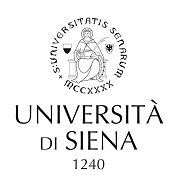 LIBERATORIA E CONSENSO ALL’USO DI IMMAGINI E ISCRIZIONE AL FOTO CONTEST “RACCONTA IL TUO CAMPUS”EVENTO: Partecipazione al contest fotografico “Racconta il tuo campus”Il/La sottoscritto/a ________________________________________________________________, nato/a ________________________________________ prov. (_____) il_____________________, residente in______________________ (___) via/piazza ______________________________ n. __iscritto al corso di laurea/formazione/post laurea in chiede di partecipare al contest fotografico “Racconta il tuo campus” promosso dall’Università di Siena – Campus di Arezzo e con riferimento alle fotografie della propria immagine inviate per la partecipazioneAUTORIZZAL’Università ad acquisire e utilizzare, direttamente o tramite terzi incaricati dall’Ateneo, pubblicare e diffondere le immagini che lo/la ritraggono senza limiti di modalità (ad esempio web – radio – social media, giornali, televisione etc.), tempo e spazio, in Italia e all’estero, con ogni e più ampia facoltà di adattamento/modifica e montaggio che si rendessero necessari/opportuni;VIETAl'utilizzo delle proprie immagini in contesti che ne pregiudichino la dignità personale ed il decoro;DICHIARAdi non avere nulla da pretendere dall’Università di Siena in merito all’utilizzazione del materiale così come sopra indicato, né per l’anno corrente né per negli anni a venire. Data ………………………………..……    				Firma ………………..………………………………..Trattamento dei dati personaliL’informativa sul trattamento dei dati personali per le riprese fotografiche redatta secondo le indicazioni dell’art. 13 del Regolamento UE 2016/679, è pubblicata sul portale d’Ateneo sezione Privacy https://www.unisi.it/ateneo/adempimenti/privacyNell’invitarla a prendere attenta visione dell’informativa su indicata, informiamo che: I suoi dati saranno trattati secondo i principi stabiliti dall’art. 5 (liceità, correttezza, trasparenza, adeguatezza, pertinenza, esattezza, minimizzazione del trattamento, limitazione della conservazione, ecc.);Il Titolare del trattamento è l’Università di Siena con sede legale in via Banchi di Sotto, n. 55, 53100, Siena, rappresentata dal Magnifico Rettore. Per Titolare del trattamento si intende la persona fisica o giuridica che «determina le finalità e i mezzi del trattamento di dati personali» (articolo 4, n. 7 del Regolamento UE);Il Responsabile della protezione dei dati personali dell’Università di Siena è l’avv. Giuseppe Versaci; Le immagini e tutti i suoi dati saranno raccolti e trattati con l'ausilio di strumenti cartacei ed informatici in modo da garantire la sicurezza e la riservatezza, alimentando archivi cartacei e/o informatici;Le immagini (file in formato immagine o video) verranno divulgate attraverso mezzi digitali (si indicano a titolo esemplificativo ma non esaustivo Facebook, YouTube, Twitter, Linkedin, sito istituzionale dell’Università di Siena e sito web Campus di Arezzo). Gli stessi non verranno trasferiti a destinatari residenti in Paesi terzi rispetto all’Unione Europea; se, in futuro, dovesse manifestarsi tale esigenza essa sarà oggetto di nuova specifica autorizzazione;Non verrà eseguito sui dati raccolti alcun processo decisionale automatizzato (profilazione);In qualità di interessato al trattamento, potrà esercitare nei confronti dell’Università di Siena tutti i diritti previsti dagli artt. 15 e ss. del Regolamento europeo; in particolare, potrà ottenere: l'accesso ai propri dati personali, la loro rettifica o integrazione, la cancellazione (c.d. “diritto all’oblio”), la limitazione del trattamento;Il conferimento del consenso all’uso delle immagini è facoltativo. Il mancato consenso non permetterà l’utilizzo delle immagini e/o delle riprese audiovisive del soggetto interessato per le finalità sopra indicate.Il/La sottoscritto/a ___________________________________________Dopo aver preso attenta visione dell’informativa sul trattamento dei propri dati personali pubblicata sul portale di Ateneo, nella sezione Privacy https://www.unisi.it/ateneo/adempimenti/privacy esprime il consenso al trattamento dei dati personali Luogo e data _____________________________________Firma ____________________________________________